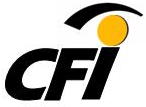 CFI of the Year Award Nomination
Please submit the CFI of the Year Award Nomination to Emily Kuhn at ekuhn@certifiedinterviewer.com by May 31, 2021. A winner will be chosen by the IAI Advisory Board and be announced at Elite Training Days 2021: October 12 & 13, 2021 in Nashville, TN.Nominee’s InformationName (will be kept anonymous to selection committee):  E-mail Address: Employer: Job Title: Years in the Field : How many interviews in the last year have they completed?  Educational Background:
Current Job Responsibilities: Why does this individual deserve the CFI of the Year Award?  What accomplishments has this individual had within the past year?  How does this CFI strive for excellence and professionalism in their performance of his or her duties?  How does this CFI exhibit the highest level of professionalism while interviewing sources, victims, witnesses, and suspects?  Special Considerations:  Nominator:  				                                         Date: Printed Name: Title: Company: E-mail Address: 